المجلة المرئية للاذ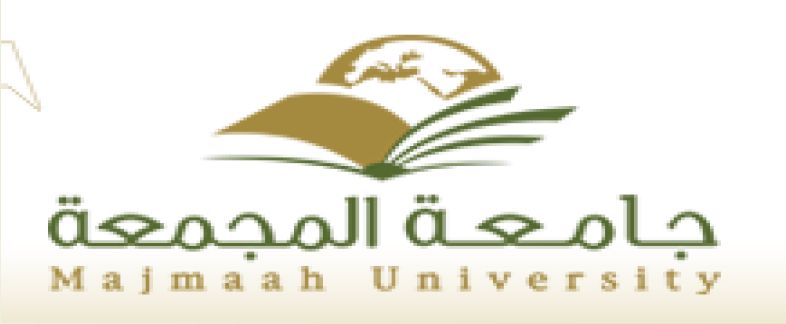 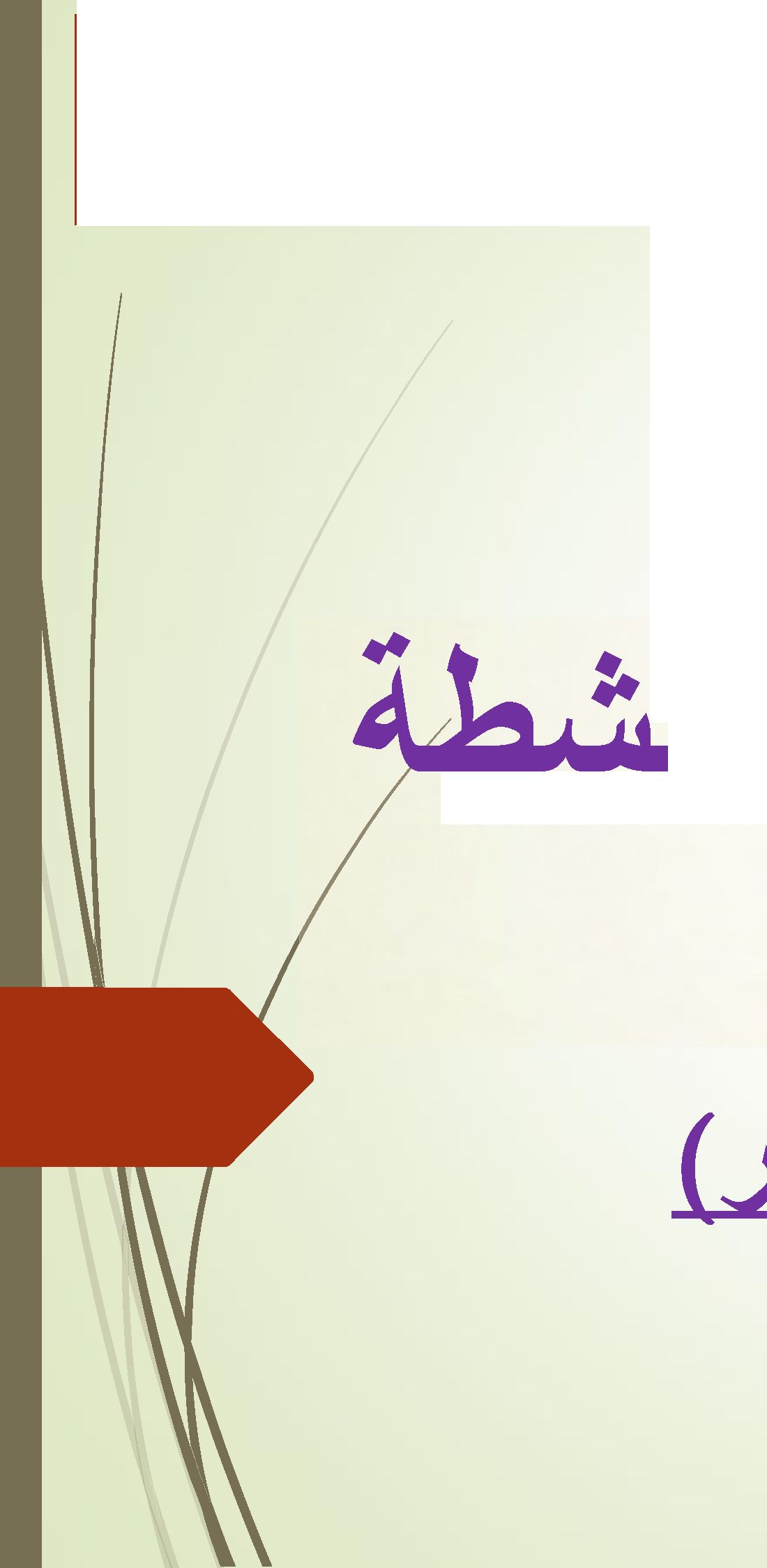 الطلابية(العدد الثاني عشسعادة الدكتور¥ الرلمني البحهى وكيلا سبة شؤون اسهمية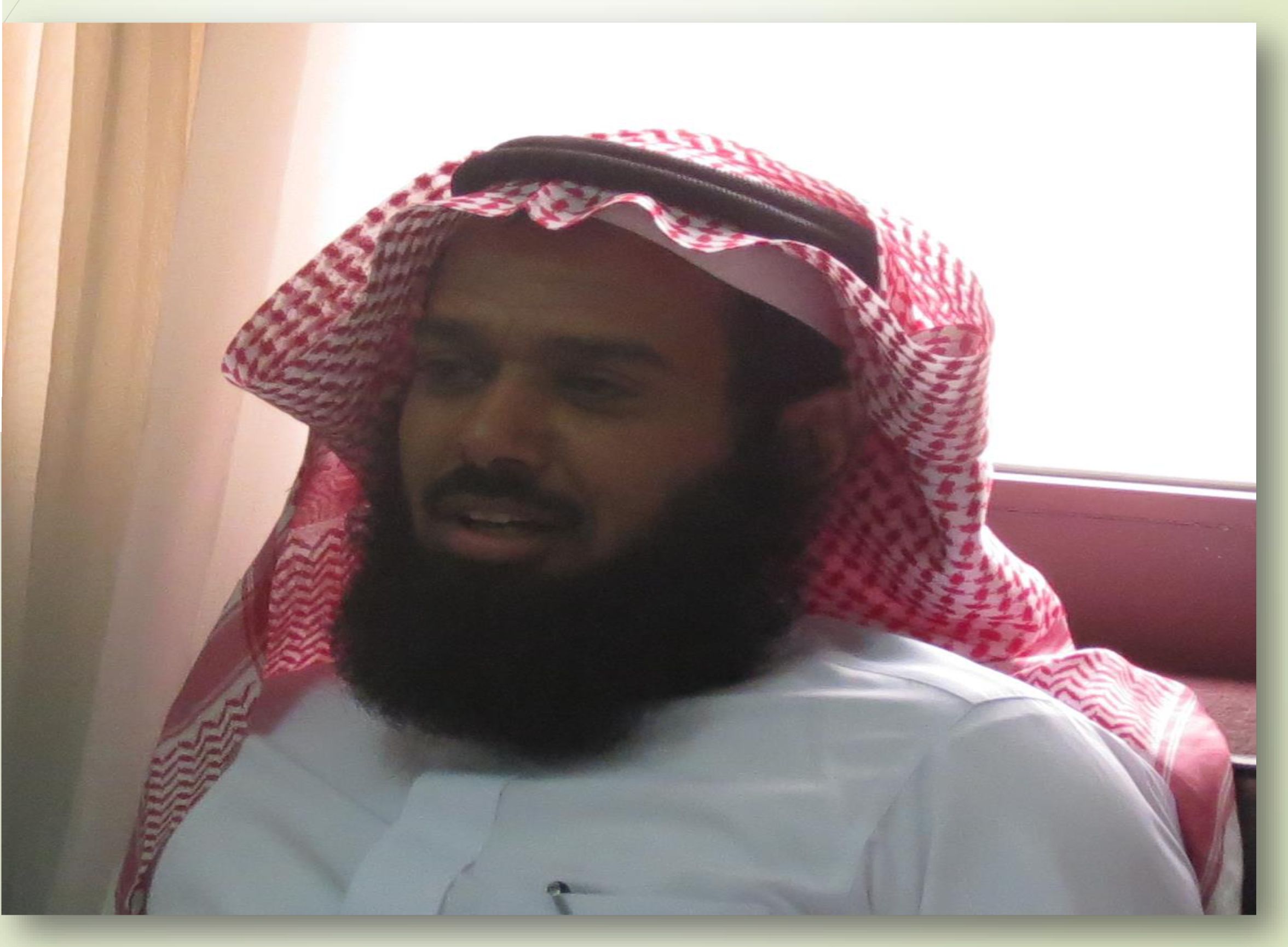 سعادة ٠ميد الهبة وسوبي ا| لسعادة الدكفوو عبد الوصق ا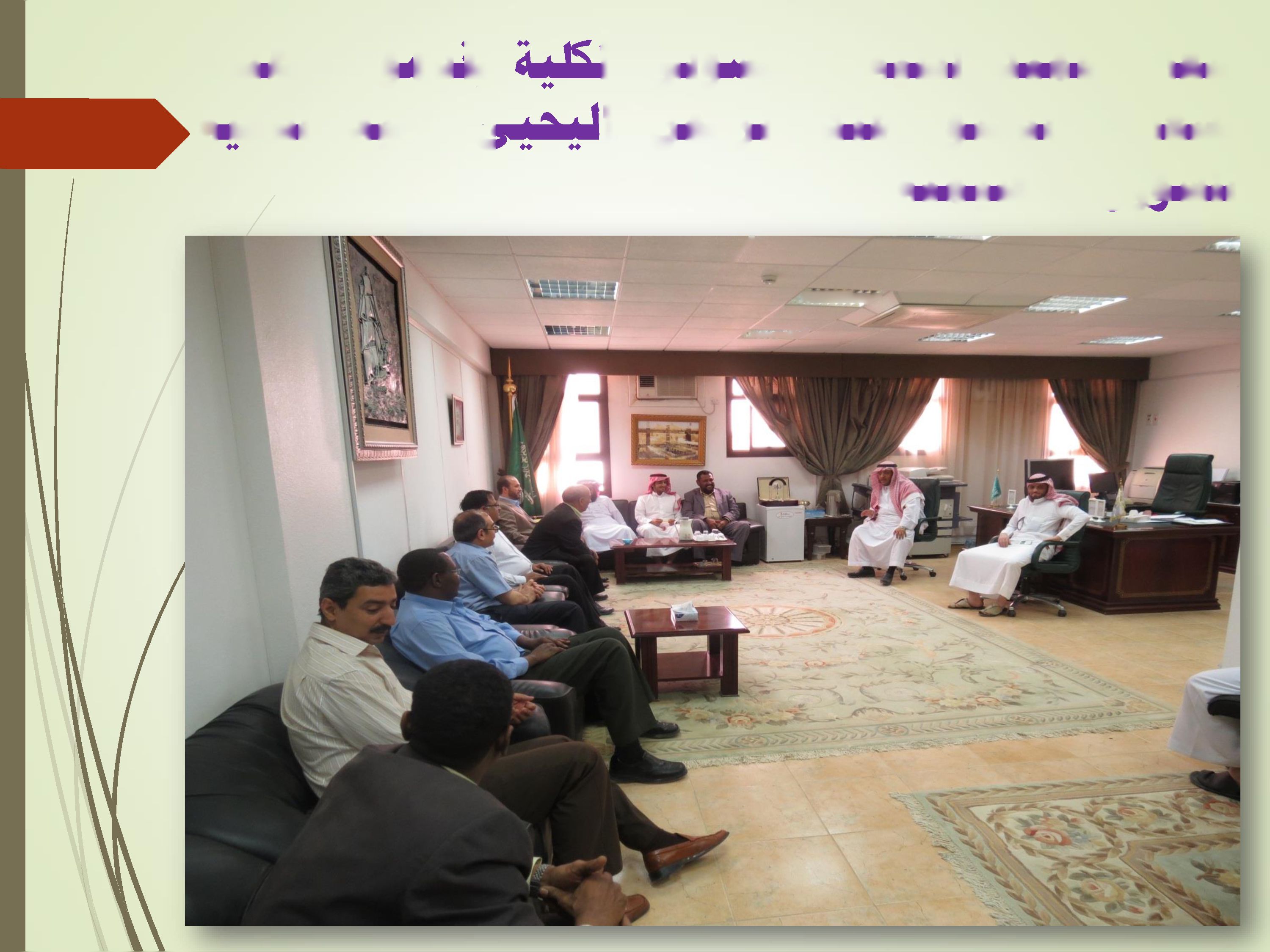 للشفوق اسيمهةزياوة طلاب سم اسويم الاداوية واسانة المداسد٠ص٠ وراره ائ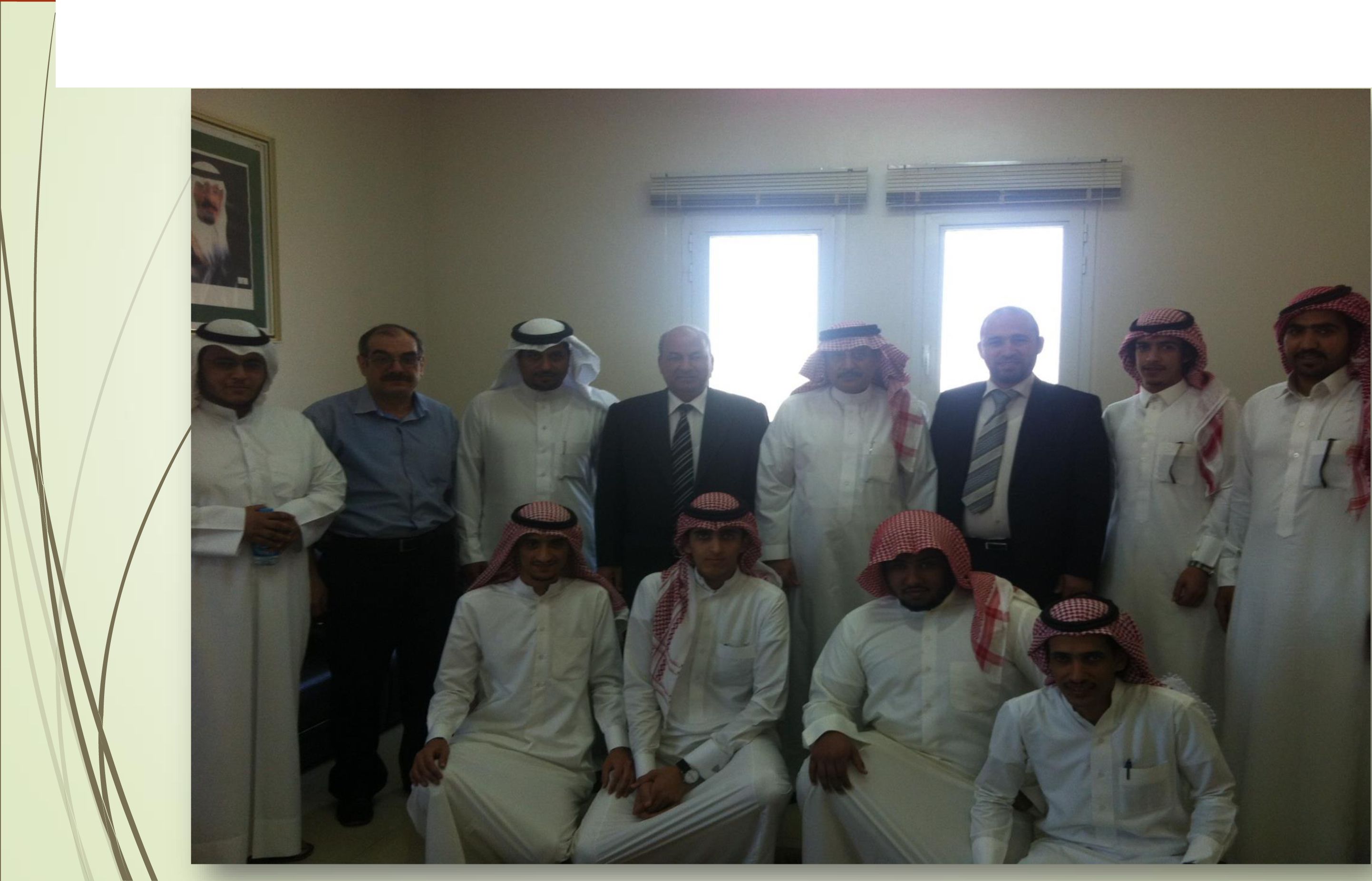 الدكفوواسابق صى والدكفووخالد اا٠سري مضارقان في المؤمرالدوني اقسه شرمدديTESCL Arabia herebry certifies that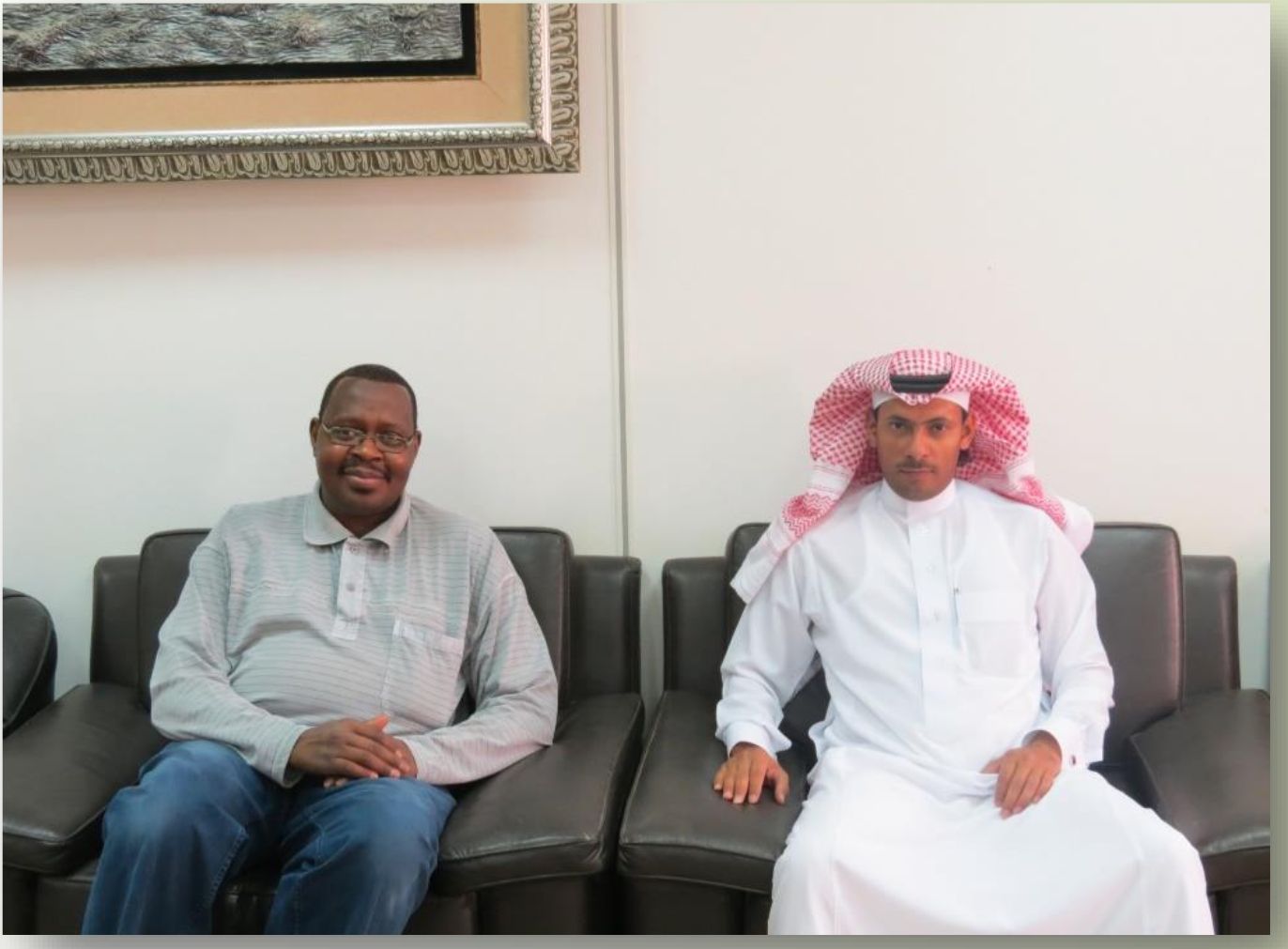 ملآآحوصة-بج.i hr¡ tor ئ٢ة٢ةم'ت] igth rterraticna ؛e-;:ej at ts؛s cne؛Emratss خة;ب Lhtsc ؛3ةلات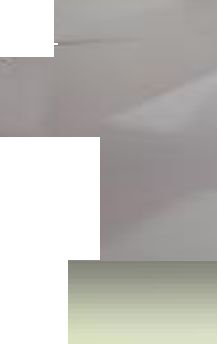 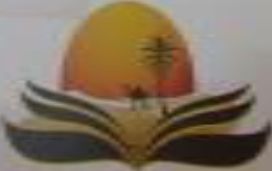 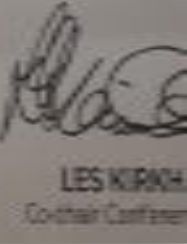 ٠جدن الهبة يعقد اساته الثامن بوفاسة سعادة سد الهية رنبس اسن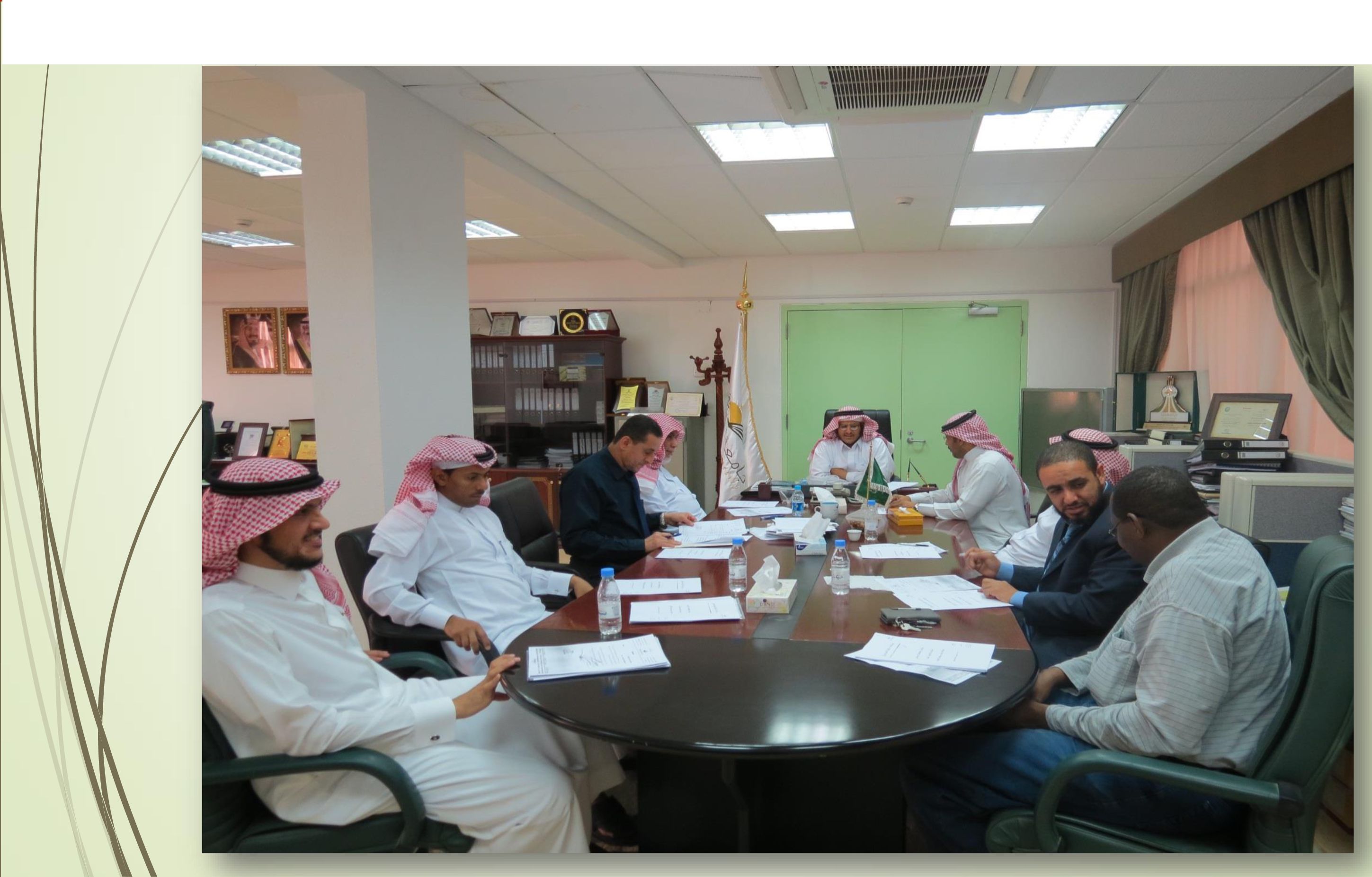 لمعة اهفحدة اسلايبة ١٠٠٠٥ اسة س٠يي العة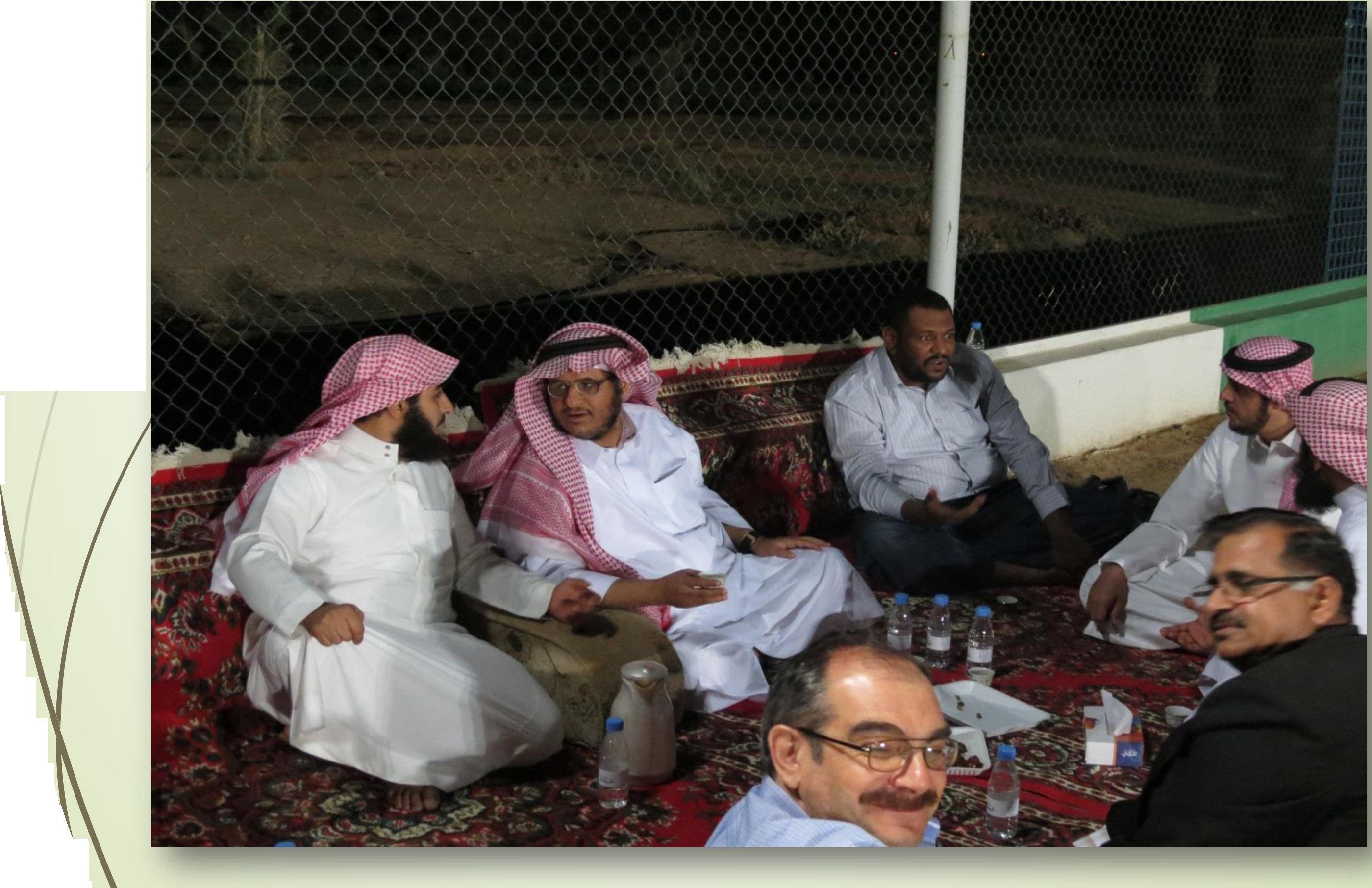 سة |هممطة اسلاس مس امة اسمدادلقأس الماممةلبفة انفعجة اسلاببة قسم أ٠سة صوبي اصة اسمدادلثأس ١لهاسصة الانشطة الطلابية باصة هلهم مسابقة فقاضة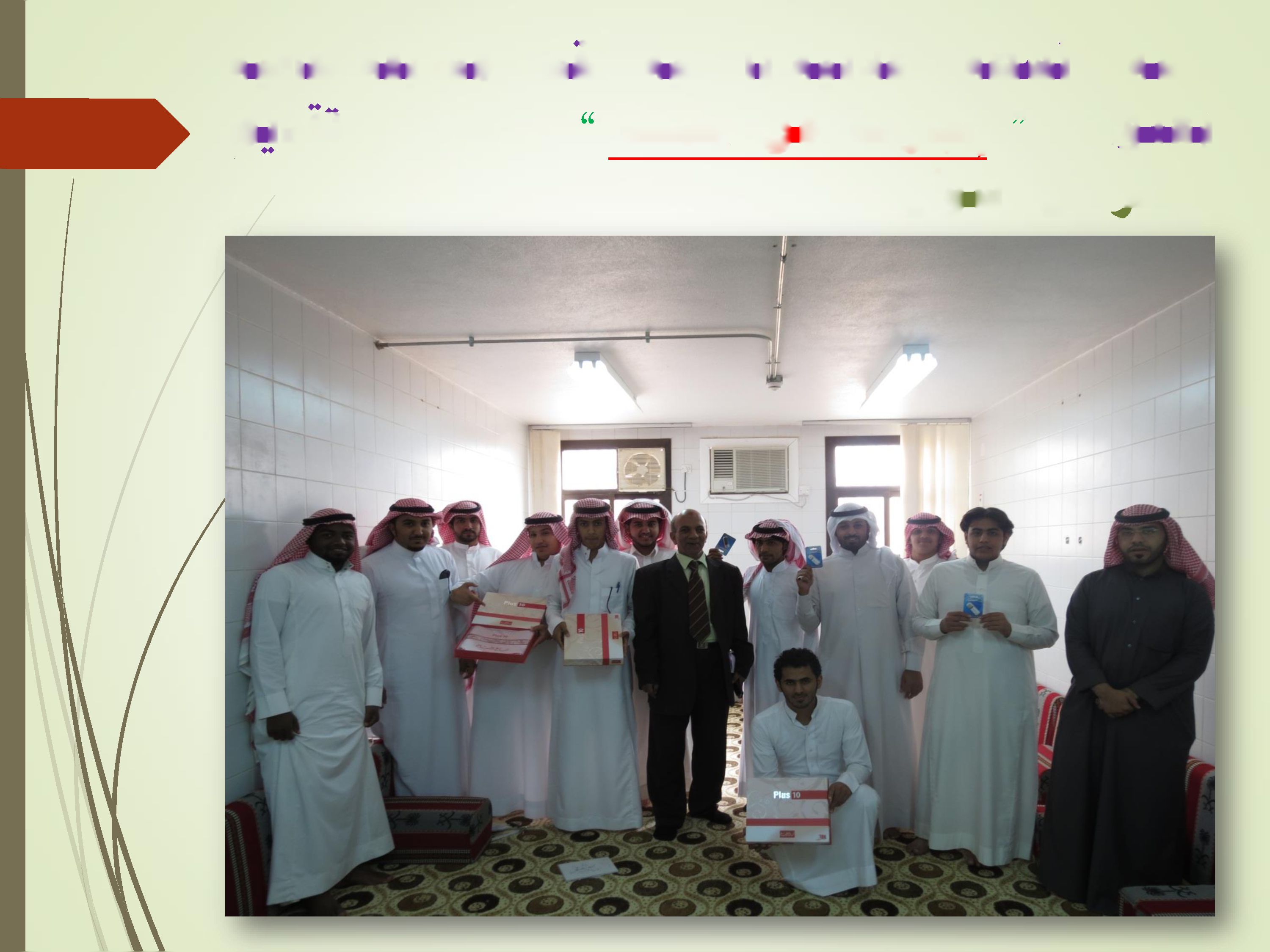 بعفوان ” |ات مذ امل4 ، إداد وسم د.سطه وشواهصغة الغدويس ا- للمسابخة ١شئسة صوان ”إهبازاتمناسكة “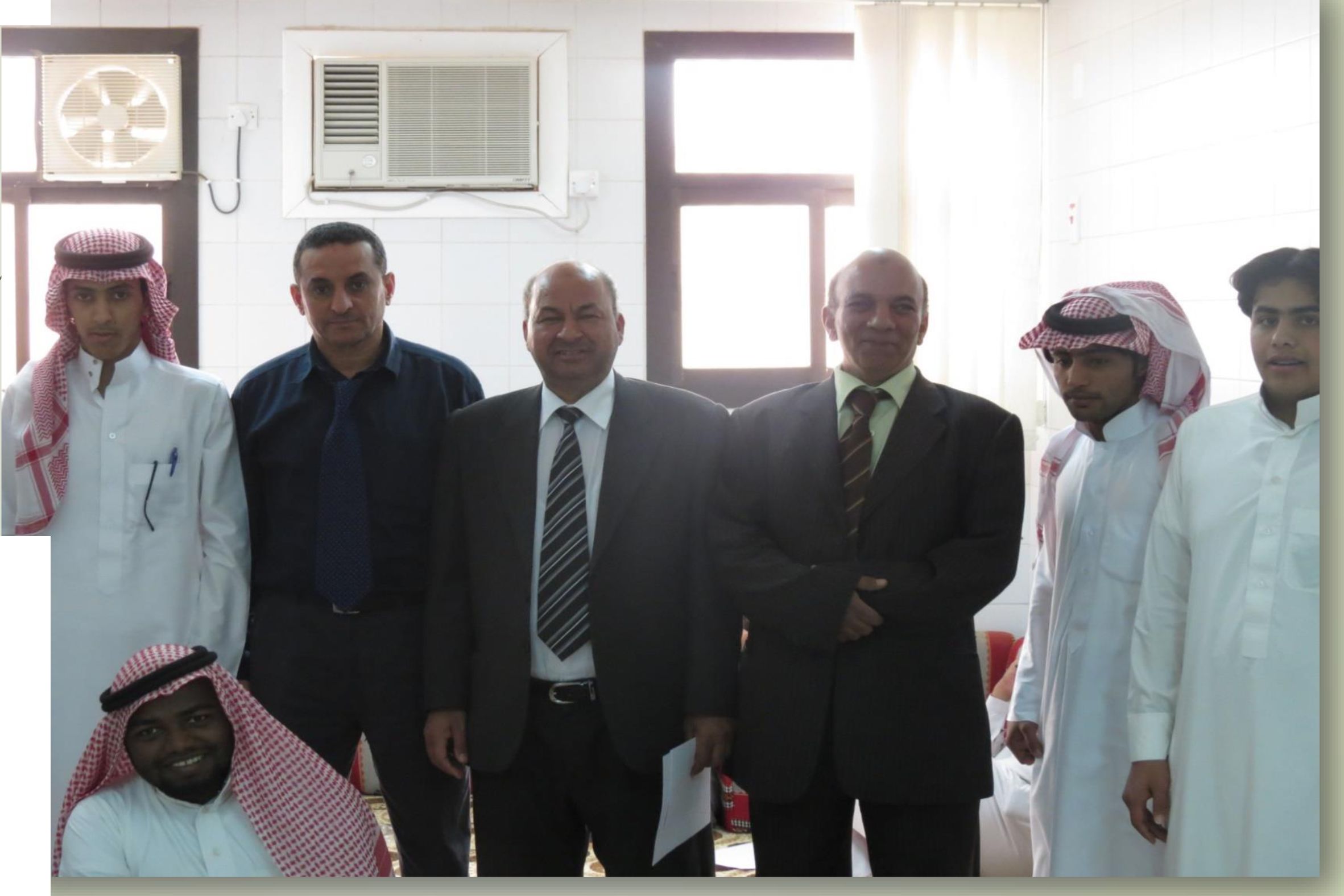 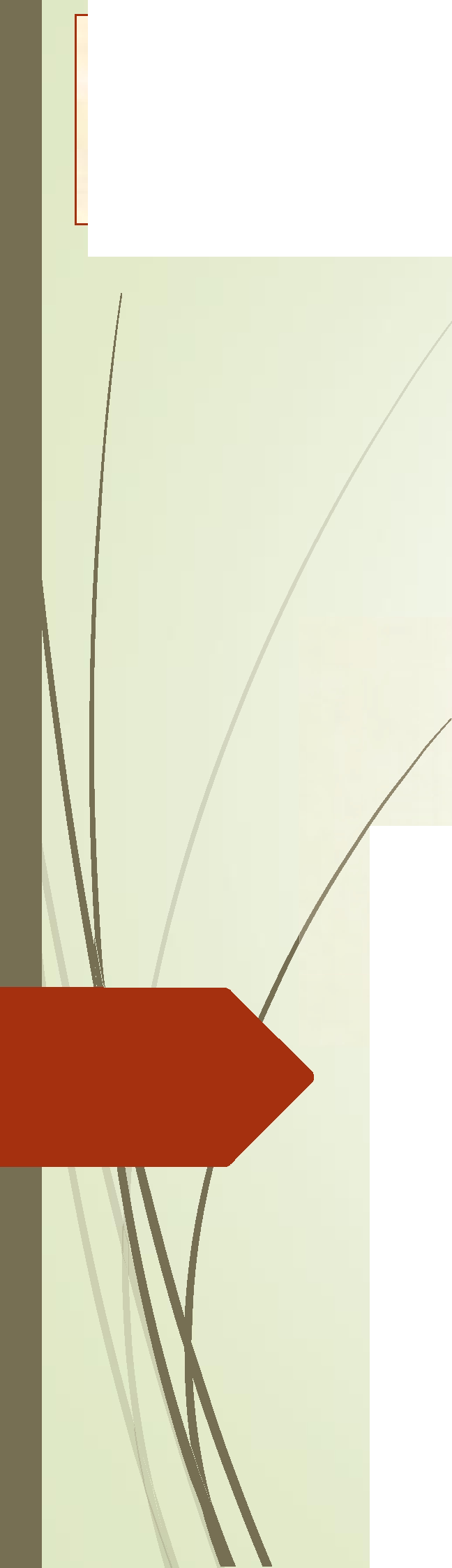 /. _١۶١۶/٠ءخس/ ر'